Spørreskjema for elevsamtalen i InnblikkNavn:Klasse:Spørsmål 1.Hvem pleier du å være sammen med på skolen?Her dreier det seg om å finne ut hvem de pleier å være sammen med. Derfor er det ingen begrensning i forhold til antall elever. Husk likevel å informere om at det gjelder de som eleven vanligvis er sammen med, og ikke de en er sammen med av og til.Spørsmål 2.Hvis du kunne velge blant jentene (guttene) i klassen, hvem ville du helst hatt som dine nærmeste venner? Velg max. 3. Når det står ”velg max. tre”, så skal det ikke skrives ned flere enn tre navn, uansett om eleven ønsker å skrive fire. Spørsmål 3. (ikke 1.-3. trinn)Hvis du tenker på hver enkelt jente i klassen, hvem gir spesielt mange positive signaler og kommentarer til hvem? NB! Husk at det ikke skal nomineres mange elever. (Du legger til rader ved å stå i siste celle og klikke tabulator)Spørsmål 4Er det noen i klassen du synes det er litt vanskelig å være sammen med? Spørsmål 5Hvis ja, hva er det som gjør at det er vanskelig?Spørsmål 6.(ikke 1.-3.trinn)Elever er ofte greie mot hverandre, men ikke alltid og ikke mot alle. Hva er det de kan gjøre når de er negative mot noen på litt skjulte måter?  Selv vet jeg at elever kan baksnakke, himle med øynene, komme med kommentarer eller overse noen, ikke snakke til dem osv. Kommer du på andre ting de kan gjøre?Spørsmål 7.Er det vanlig i denne klassen at elever baksnakker/snakker stygt om andre eller utestenger andre/ ikke får være med på leken? Spørsmål 8.Hva synes du om at det er sånn? Spørsmål 9 (ikke 1.-4 .trinn. Men hvis lærer har mistanke om mobbing skal spørsmål 9 også stilles til elever 1.-4. trinn. Husk å omformulere vanskelige begreper)Tenk igjennom hvordan jentene (guttene) i din klasse er når det gjelder det å negativt om noen eller til noen eller gi andre signaler som forteller noen at de ikke er ok. Tenk også over hvem som utestenger eller overser hvem.  I høyre kolonne skrives navnene på alle som deltar i elevsamtalene. I kolonne to skrives inn de elevene informanten mener elevene i kolonne 1 snakker negativt om ukentlig eller oftere. I kolonne tre skrives inn de elevene i kolonne 1 informanten mener snakker negativt til eller om av og til osv…Legg til så mange rader som det er elever som deltar i elevsamtale.(Du legger til rad ved å stå i siste celle og klikke tabulator)Spørsmål 10. (ikke 1.-3.trinn)Jeg har forstått det sånn at ….. særlig ofte får negative kommentarer og signaler fra andre, og jeg synes det ser ut som hun blir utestengt av mange. Har du samme oppfatning? Spørsmål 11. (ikke 1.-3.trinn)Si noe om hva det er som blir sagt negativt om …..Kom med konkrete eksempler på hva som blir sagt. Spørsmål 12( ikke 1.-3.trinn)Har du selv opplevd at ….. er sånn som det blir sagt, eller er det bare blitt deg fortalt? Spørsmål 13( ikke 1.-3.trinn)Hvis det bare er rykter. Hvem hørte du det fra? Spørsmål 14Hvem synes du bestemmer mest og minst i klassen? Hvem er mest populære?Ranger de tre med nummer. Hvis du synes noen bestemmer akkurat like mye, er akkurat like populære, gir du dem samme nummer. Spørsmål 15.  (ikke 1.-3.trinn)Hva kan skje hvis du sier at du er uenig med den som bestemmer?Spørsmål 16. (ikke 1.-3.trinn)Er det noen av jentene (guttene)i klassen det er spesielt viktig å være enig med for at du skal ha det greit på skolen?Spørsmål 17. (ikke 1.-3.trinn)Er det vanskeligere for noen å være uenige med den som bestemmer mest enn det er for andre?Spørsmål 18. (ikke 1.-3.trinn)(Om eleven bare har svart ja på spørsmålet uten samtidig å nevne hvem det er vanskelig for) Hvem i klassen er det vanskelig for?Spørsmål 19. (ikke 1.-3.trinn)Hva skjer da som gjør det vanskelig? Spørsmål 20.Er det noen som har det spesielt bra i denne klassen? Hvem er det? Spørsmål 21.Hva er det som gjør at ….. har det så bra? Spørsmål 22.Hvordan har du det i denne klassen?Spørsmål 23.Hva er det som gjør at du har det bra /ikke har det bra da? Spørsmål 24.Er det noen av jentene/guttene du tenker kunne hatt det litt bedre i denne klassen? Spørsmål 25.Hva er det som gjør at …..  ikke har det så godt?Spørsmål 26Hva skal til for at ….. skal få det bedre, tror du?Spørsmål 27.Er det ellers noe om kameratskapet i klassen du synes jeg bør vite?Mal for enkeltvedtak om elevens psykososiale miljø                    Unntatt offentlighet;               			                                         offentleglova § 13 jf. forvaltningsloven § 13 første ledd nr. 1[Foresattes navn og adresse]							[Sted, dato]OPPLÆRINGSLOVA § 9a-3Vedtak om elevens psykososiale miljøElevens navn:Født:Klasse:Det vises til [møte den … /ditt brev av …/telefonhenvendelse den…], hvor det kom frem at …………….……………I opplæringslova § 9a-1 heter det:”Alle elevar i grunnskolar og vidaregående skolar har rett til eit godt fysisk og psykososialt miljø som fremjar helse, trivsel og læring.”Videre heter det i opplæringslova 9a-3 tredje ledd:”Dersom ein elev eller forelder ber om tiltak som vedkjem det psykososiale miljøet, deriblant tiltak mot krenkjande åtferd som mobbing, diskriminering, vald eller rasisme, skal skolen snarast mogleg behandle saka etter reglane om enkeltvedtak i forvaltningslova. Om skolen ikkje innan rimeleg tid har teke stilling til saka, vil det likevel kunne klagast etter føresegnene i forvaltningslova som om det var gjort enkeltvedtak.”Med begrunnelse i ovennevnte fatter Høyenhall skole med dette følgende vedtak:Alternativ 1: Skolen mener at [elevens navn] rett til et godt psykososialt miljø er oppfylt, og finner ikke grunn til å sette inn tiltak. [Her må det videre begrunnes hvorfor skolen mener at lovens krav til det psykososiale miljøet er oppfylt. Redegjør herunder for hvilket faktum skolen legger til grunn. Det bør også redegjøres for hva skolen har gjort for å undersøke saken.]Alternativ 2: Skolen mener at [elevens navn] rett til et godt psykososialt miljø ikke er oppfylt.[Redegjør for hvilket faktum skolen legger til grunn.)I henhold til dette  iverksetter skolen følgende tiltak: [ Her  inntas de tiltak som skal iverksettes eventuelt er iverksatt. Det må også redegjøres for hvorfor skolen mener at disse tiltakene vil være tilstrekkelige for å oppfylle lovens krav til det psykososiale miljøet. Skolen bør også begrunne hvorfor tiltak eleven/foreldrene har bedt om eventuelt ikke er fastsatt i vedtaket.]----------Denne avgjørelsen er et enkeltvedtak, jf. forvaltningsloven (fvl) § 2. Vedtaket kan påklages med en klagefrist på tre uker regnet fra det tidspunkt du/dere har mottatt dette brevet, jf. fvl §§ 28 og 29. En eventuell klage bør være skriftlig og begrunnet. Klagen skal sendes til skolen. Dersom skolen selv ikke finner grunnlag for å imøtekomme klagen, skal skolen sende klagen videre til Utdanningsadministrasjonen i kommunen. Dersom heller ikke Utdanningsadministrasjonen finner grunnlag for å imøtekomme klagen, skal den sendes videre til Fylkesmannen i Oslo og Akershus som gjør endelig vedtak. Du/dere har med visse unntak anledning til å se sakens dokumenter, jf. fvl §§ 18 og 19. Vi viser videre til fvl § 12 som blant annet fastslår at en part har rett til å la seg bistå av advokat eller annen fullmektig på alle trinn av saksbehandlingen. Som fullmektig kan brukes enhver myndig person eller en organisasjon som vedkommende er medlem av.Med hilsenRektorSpekterIkke-anonymt spørreskjema Erling Roland Læringsmiljøsenteret 2015 Spørreskjema til elevene Svar ærlig. Ingen andre elever får se det du svarer. Navn: ……………………………………………………… Klasse: ………………………. 1.Hvem i klassen vil du helst være sammen med i friminuttene? Skriv tre navn ……………………………… ……………………………… ……………………………… 2. Hvem i klassen er det som bestemmer mest? Skriv tre navn ……………………………… ……………………………… ……………………………… 3. Hvem i klassen hjelper andre elever? Skriv tre navn ……………………………… ……………………………… ……………………………… 4. Hvem i klassen hjelper lærerne? Skriv tre navn ……………………………… ……………………………… ……………………………… 5. Hvem i klassen bråker i timene? Skriv tre navn ……………………………… ……………………………… ……………………………… 6. Hvor ofte bråker du i timene? (sett kryss) Aldri … Hver uke … Omtrent hver dag … Omtrent hver time 7. Jeg synes det er for mye bråk i timene (sett kryss) Helt uenig … Litt uenig … Litt enig … Helt enig …8. Jeg tror de andre i klassen synes det er for mye bråk i timene (Sett kryss) Helt uenig … Litt uenig … Litt enig … Helt enig … Om mobbing: Mobbing er vonde handlinger som utestenging, ryktespredning, erting eller dytting, slag og spark mot en som ikke kan forsvare seg. 9. Hvor ofte er du blitt mobbet på skolen i høst? (sett kryss) Aldri … Av og til … To - tre ganger i måneden … Hver uke … Omtrent hver dag … 10 . Dersom du er blitt mobbet, hvem er det som har mobber deg? (Skriv navnene) ………………………………………………………………………………………………………………………… 11.. Hvor ofte har du mobbet andre på skolen i høst? (sett kryss) Aldri … Av og til … To - tre ganger i måneden … Hver uke … Omtrent hver dag … 12. Dersom du har mobbet andre, hvem har du mobbet? (Skriv navnene) ………………………………………………………………………………………………………………………… 13 . Hvem i klassen mobber andre? (Skriv navnene) ………………………………………………………………………………………………………………………… 14. Hvem i klassen blir mobbet? (Skriv navnene) ………………………………. 15. Har du blitt mobbet på mobiltelefon eller PC (nettmobbing)? Aldri … Av og til … To - tre ganger i måneden … Hver uke … Omtrent hver dag … 16. . Hvem i klassen blir mobbet på mobiltelefon eller PC (nettmobbing)? (Skriv navnene) ………………………………………………………………………………………………………….. ……………………………………….. 16. Har du mobbet andre på mobiltelefon eller PC (nettmobbing)? Aldri … Av og til … To - tre ganger i måneden … Hver uke … Omtrent hver dag … 17. Hvem i klassen mobber andre på mobiltelefon eller PC (nettmobbing)? (Skriv navnene) ………………………………………………………………………………………………………….. ………………………………………..Utdrag fra Zero lærerveiledning, om samtaler med de ulike partene i en mobbesak:Samtalene med elevene struktureres vanligvis i denne rekkefølgen:- samtale med mobbeofferet- samtale med plagerne hver for seg- samtale med plagerne samletMan fortsetter så med oppfølgingssamtaler med hver av partene. Avslutningsvis kan partenesamles. Foreldrene trekkes også inn på en bestemt måte.Sakene er forskjellige, og det er viktig å bruke skjønn når en bestemmer rekkefølge på samtalene og hvordan partene bringes sammen. I opplegget nedenfor er det gitt eksempler på ulike framgangsmåter.Overordnede prinsipper i elevsamtalene er at en støtter mobbeofferet og stiller krav til plagerne, uten å forhandle med dem.TILTAK OVERFOR MOBBEOFFERETIndividuell samtale med mobbeofferetLæreren har først en samtale med mobbeofferet. Samtalen kan ha flere utgangspunkt. I noen tilfeller har mobbeofferet selv fortalt læreren at han eller hun blir plaget. Andre ganger har foreldrene gjort dette. Utgangspunktet kan ellers være at medelever eller ansatte på skolen har gitt informasjon, eller at læreren selv har gjort observasjoner. Læreren skal på en diskret måte avtale et møte med mobbeofferet, og dette må gjøres kort tid før møtet holdes, for eksempel i friminuttet før møtet. En trenger ikke å opplyse grunnen til møtet. Samtalen må finne sted på et grupperom, eller et annet sted der en kan være alene med eleven.En skal ikke starte møtet med å intervjue eleven, for eksempel spørre om hvordan det går på skolen etc.. Grunnen er at mange mobbeofre da skygger unna, fordi de er redde eller flaue.Møtet starter med at læreren forklarer grunnen til samtalen, som er at eleven blir plaget. Dette skal altså læreren si selv, og ikke presse eleven. Det er derfor viktig at læreren har skaffet seg nødvendig oversikt, slik at et avhør av mobbeofferet ikke er nødvendig.Et neste viktig punkt i denne samtalen er at offeret skal oppleve å få lærerens støtte. Læreren skal klart gi uttrykk for at han ikke vil akseptere at mobbingen fortsetter, og at han vil ta ansvar for å få slutt på den. Dette utløser lettelse, men også et behov for å vite hva som skal skje videre. Svært mange mobbeofre vil for eksempel frykte reaksjoner fra plagerne når læreren nå tar opp saken. Det er derfor viktig at læreren er presis i informasjonen som blir gitt, slik at det ikke overlates til offerets fantasi hva som kan komme til å skje. I samtalen med offeret skal en si at plagerne ikke blir kontaktet ennå, og at mobbeofferet skal få vite det før det skjer. Videre må læreren på dette tidspunktet i samtalen avtale oppfølging i forhold til mobbeofferet. Konkret bør dette være å sette tidspunkt for en ny samtale. Det bør ikke gå lang tid fra første samtale til oppfølgingen. Avhengig av sak, alvorlighetsgrad og presset på offeret, kan det gå inntil en uke før neste møte. En skal deretter si at foreldrene hans eller hennes blir kontaktet straks, dersom disse ikke alt er involvert. Generelt skal en si at mobbeofferet på forhånd vil bli informert om alt som skal skje. Imidlertid skal en ikke si at mobbeofferet skal godta eller bestemme tiltakene. Ett av poengene er å ikke gjøre mobbeofferet ansvarlig for prosessen. Et annet poeng er å skape sikkerhet hos eleven om at hun eller han er informert og har oversikt. Det er altså læreren som i starten av samtalen klart sier fra om at han eller hun vet hva som skjer. I løpet av den første samtalen bør læreren også være lydhør overfor alt mobbeofferet vil fortelle om sin situasjon, uten å presse. Enkelte mobbeofre vil være redde for å si noe av frykt for represalier. Likevel vil mange fortelle en del fordi noen endelig har tatt initiativ til å hjelpe.Læreren bør lytte, vise forståelse og stille oppklarende spørsmål. Man må ikke omtale plagerne som personer negativt; det er atferden en vil til livs, ikke elevene. Punktvis kan vi si at første samtale med offeret skal inneholde følgende:- klargjøring av situasjonen- støtte- løfte om fortløpende informasjon om hva som skal skje- avtale oppfølgingOFFERETS FORELDREEt utgangspunkt kan være at foreldrene til mobbeofferet kontakter skolen fordi de vet at deres barn blir mobbet. En slik henvendelse må alltid tas alvorlig og skolen må følge opp overfor barnet og de andre involverte. Et annet utgangspunkt kan være at skolen selv avdekker mobbingen. En vanlig framgangsmåte er da å gjennomføre en samtale med mobbeofferet først, se ovenfor, og så kontakte foreldrene samme dag.Uansett utgangspunkt for samtalen, vil foreldrene være i en vanskelig situasjon. I mange tilfeller vil de være i stand til å samarbeide på en svært konstruktiv måte. En må likevel være forberedt på at enkelte foreldre kan anklage skolen eller læreren for sviktende tilsyn eller liknende. En annen forståelig reaksjon er å ønske sterke virkemidler mot plagerne og kanskje deres foreldre. Foreldrene til mobbeofferet kan ofte kreve at skolen skal sette inn slike tiltak, eller de kan ønske å gjøre det selv. Regelen er å lytte nøye og respektfullt til foreldrene, garantere at skolen skal ta fatt i problemet og gjøre en klar avtale om hvordan en skal gå fram videre. Når det gjelder selve framgangsmåten er det viktig at foreldrene aksepterer at skolen har regien. Saken kan fort skjære seg dersom foreldrene og skolen har hvert sitt opplegg. Dersom en under møtet er usikker på hvordan en skal gå videre, er det best å be om et nytt møte om noen dager, der skolen kan legge fram en plan.OPPFØLGINGSSAMTALER MED OFFERETStabil kontakt med mobbeofferet er viktig fordi eleven da opplever å få støtte av en voksen. På en hensynsfull måte kan samtalene brukes til å få ut mer informasjon, som så kan brukes i det videre arbeidet med saken. I løpet av de oppfølgende samtalene bør man forsøke å få generelle opplysninger om elevens klasse og eventuelt skole. Dette er særlig viktig dersom det ikke er læreren, men en annen som ikke arbeider i klassen eller på skolen, som gjennomfører samtalene. Videre bør man få oversikt over eventuelle venner i skolemiljøet, navn på plagerne, navn på viktige statuspersoner i elevmiljøet og beskrivelse av mobbesituasjonene. Noen ganger kan det være nyttig å la spørsmålene dreie seg om offerets egen atferd før, under og etter mobbeepisodene. For offeret kan det føles mindre farlig å fortelle om seg selv enn om plagerne. Mye nyttig informasjon om plagingen, tidspunkt, stedene, aktørene osv. vil sannsynligvis komme fram likevel. I tillegg er det viktig å danne seg et inntrykk av hvorvidt offerets atferd og reaksjoner kan bidra til å stimulere plagerne og dermed opprettholde mobbingen. Reaksjoner som stimulerer plagerne kan man diskutere og gi offeret innsikt i. Dette må gjøres slik at offeret ikke gis skylden for det som skjer. I noen tilfeller kan det altså være aktuelt å arbeide målrettet med offeret med tanke på hans eller hennes reaksjoner i mobbesituasjonen. Man kan sammen arbeide seg fram til og bearbeide de situasjonene offeret kan tenkes å komme opp i. Oppfølgingssamtalene kan dreie seg om blant annet dette. Det kan videre være nyttig for læreren å vite om offeret har andre voksne eller medelever som støttespillere eller samtalepartnere, for eksempel om de har snakket med foreldrene om problemet. Hovedregelen bør være at lærer informerer offerets foresatte om problemet og om hva skolen vil gjøre. Hvorvidt foresatte skal inngå som faste samtalepartnere, og hvor aktive de i så fall skal være, må vurderes i hver enkelt sak. Elevens alder, sammen med særtrekk ved saken, er viktige momenter i så måte. Vanligvis er det nok med to-tre møter med mobbeofferet, før en tar kontakt med plagerne. Som nevnt må mobbeofferet informeres før samtaler med plagerne finner sted. En skal da si hvem en vil snakke med, og når dette skal skje. Normalt vil plagernes foreldre også bli kontaktet, se nedenfor. Dette skal i så fall også mobbeofferet vite på forhånd, og opplysningen skal gis positivt. Kontakten med mobbeofferet skal fortsette etter at plagerne er koplet inn i saken.TILTAK OVERFOR PLAGERNEKunnskap om saken er viktig før man møter plagerne. Noe får man ofte fra mobbeofferet, og dette kan utfylles ved observasjon i skolegården e.l. Det er avgjørende å møte plagerne i individuelle samtaler først (Pikas, 1976; Roland, 1983). Som vi tidligere har vært inne på, er gruppetilhørigheten en av drivkreftene i mobbingen. Ved å forholde seg til gruppen samlet vil man trolig bidra til å styrke gruppen. Individuelle samtaler først, bidrar til å forpurre relasjonene mellom gruppemedlemmene. Etterpå kan disse relasjonene bygges opp igjen, men da med positiv atferd som samlingspunkt. Dersom det er flere plagere gjennomføres samtaler med hver av dem fortløpende, uten at de får anledning til å snakke med hverandre før alle har snakket med læreren. De individuelle samtalene, og en gruppesamtale med alle plagerne samlet, skal gjennomføres forløpene i en skoletime eller dobbeltime, mens en annen lærer har klassen/klassene. Dersom det bare er én plager, gjennomføres samtalen etter samme mal med ham eller henne.INDIVIDUELLE SAMTALER MED PLAGERNEEtter avtale med kollegaen, skal læreren gå inn i klassen og si at han vil snakke med den bestemte eleven. Læreren skal gå sammen med eleven til et grupperom eller liknende uten å gå for dypt inn i noen samtale. Saken skal ikke nevnes. Dersom eleven spør, skal en si at eleven skal få vite årsaken til samtalen om et øyeblikk. Læreren innleder samtalen med å konstatere situasjonen, han lar altså eleven få vite at han kjenner til at eleven Jens bli mobbet. Samtalen kan f.eks. innledes med: "Jeg vil snakke med deg om Jens, som blir plaget en hel del. Jeg vet også at du deltar i plagingen." Det skal ikke diskuteres om hvorvidt dette stemmer eller ikke. Læreren har slått fast et faktum som danner premiss for samtalen. Men læreren bør gi plageren anledning til å uttale seg. Det er en fordel at læreren legger opp til en bestemt, men ikke en uvennlig tone. Læreren skal være aksepterende i forhold til eleven uten å godta mobbingen. Eleven vil lettere gå inn i en konstruktiv dialog når han merker at læreren har tillit til han. Tilliten innebærer ikke at man er uklar med hensyn til negativ atferd. Plagerens stressnivå vil som regel være høyt forut for samtalen. Tendensen er også at vedkommende vil forsøke å rettferdiggjøre sine handlinger. Typiske trekk vil være at han bagatelliserer sin egen rolle, ikke husker så godt, omskriver mobbeepisoder med lek, andres rolle blir fokusert og overdimensjonert o.l. I tillegg vil mange plagere framheve offerets skyld og gjøre offeret ansvarlig for mobbingen. Offerets handlinger framstilles ofte som provoserende, aggressive og tåpelige. Her er det viktig at læreren ikke fristes til å gi plageren rett i disse synspunktene, selv om han eventuelt vet at han har litt rett. Det kan selvsagt være kontaktskapende å gi ham litt støtte til slike synspunkter, men gevinsten vil være kortsiktig. Plageren vil utvilsomt merke seg lærerens kritiske vurdering av offeret, og i en gitt situasjon kan dette bli hentet fram og misbrukt. Det er heller ikke noe poeng å gå inn i en diskusjon om plagerens eller andres rolle. Dette vet helt sikkert eleven mest om, og læreren vil fort tape en diskusjon. Læreren bør i denne fasen ha en nøytral holdning til hva plageren sier om seg selv, offeret og andre elever. Plagerens fortellinger og meninger må dermed stå for hans egen regning. En slik holdning fra læreren vil gjøre plageren litt usikker på hva og hvor mye læreren egentlig vet. Denne usikkerheten kan være gunstig. Man bør nå gå videre med å gi plageren anledning til en løsning. Kanskje må man gå noen runder i samtalen, men lærerens oppgave er å være på jakt etter ett eller annet konstruktivt fra elevens side. Eksempelvis kan læreren legge ut en mulighet: "Jeg vil snakke med deg fordi jeg vet at du er med på plagingen av Jens, og det kan jeg ikke akseptere. Men jeg vet jo også at vi har snakket fornuftig sammen mange ganger før. Du er en grei kar, og jeg tror du vil være med å gjøre det bedre for Jens." Videre kan man fortsette: "Har du observert noe, for eksempel noen fra andre klasser som er ubehagelige mot han?" Slik kan man sirkle til eleven kommer med noe som det kan bygges videre på. Da har man et grunnlag for å invitere eleven til samarbeid. Man kan så spørre: "Hva ville du foreslå for å få slutt på plagingen? Det er stor sannsynlighet for at plageren her vil komme med konstruktive forslag. Dette bør man ta tak i og konkretisere. Målet er at eleven skal forplikte seg til å slutte med plagingen, og til å opptre konstruktivt når noen plager Jens.OPPSUMMERT KAN VI SI AT LÆREREN I SAMTALEN HAR FOKUSERT PÅ FØLGENDE:- konfrontert plageren med alvoret i den faktiske situasjon- ikke gått i diskusjon- fått eleven med på å ta avstand fra mobbingen- og til å forplikte seg på positiv atferd overfor offeretSamtalen avsluttes, læreren går sammen med plageren til klassen og den neste av plagerne hentes inn av læreren til tilsvarende samtale. Samtalene med plagerne gjennomføres fortløpende og uten at det blir anledning til kommunikasjon mellom elevene. Deretter møtes hele gruppen av plagere og læreren for sammen å ta en beslutning om hvordan de skal forholde seg.REKKEFØLGEN PÅ SAMTALENEDet viktigste er at samtalene gjennomføres enkeltvis. Rekkefølgen på samtalene kan også ha betydning for løsningen av saken. Følgende to momenter bør innvirke på rekkefølgen:- Hvem kan tenkes å være mest samarbeidsvillige?- Hvem har størst innflytelse i gruppen?Dersom en elev har særlig innflytelse i gruppen, og han forventes å ville samarbeide, bør man samtale med denne eleven først. Går denne samtalen bra, har man et godt utgangspunkt for neste samtale. Opplysninger fra første samtale kan brukes når man snakker med neste elev, for å bidra til en konstruktiv holdning fra dennes side.GRUPPESAMTALENår samtalen med den siste plageren er slutt, skal denne eleven få beskjed om å vente på grupperommet. Læreren går så til klassen og henter de andre plagerne. Læreren tar nå ledelsen for å bygge opp gruppen til å stoppe mobbingen, samt en konstruktiv holdning. Selv om læreren kan ha gitt hver av plagerne noe informasjon fra samtalen med de andre, vil hver av elevene i denne situasjonen være usikker på hva de andre har fortalt, og om de har samarbeidet med læreren. De fleste tror at de selv har vært mer imøtekommende enn de andre. Læreren begynner derfor samtalen med å referere hva som er kommet fram i de individuelle samtalene. Han kan så trolig konkludere med en positiv enighet i gruppen, som innebærer vilje til å gjøre noe med situasjonen. Dersom for eksempel en av plagerne har vært negativ eller innesluttet i den individuelle samtalen, skal ikke læreren pynte på denne samtalen. Si heller for eksempel: ”Du Arne virket usikker på hvordan du kan støtte Jens”. Den planlagte atferdsendring konkretiseres deretter slik at gruppen samlet kan slutte seg til den. Dette vil trolig også trekke Arne positivt med. Omtrent på dette punktet i gruppesamtalen bør læreren si at han har tatt opp saken med mobbeofferet, og at denne eleven er informert om den samtalen som nå finner sted. Læreren bør få fram at det er han, og ikke mobbeofferet, som har tatt initiativet. Videre skal en si at foreldrene til plagerne blir informert samme dag, og en kan oppfordre plagerne til selv å informe sine foreldre når de kommer hjem. Læreren gjentar nå hovedavtalen: Mobbingen skal ta slutt umiddelbart, og de skal i stedet støtte mobbeofferet. Læreren skal deretter si at han vil følge nøye med, og at rektor vil bli holdt orientert. Ved slutten av samtalen kan læreren benytte forespeiling for å forberede elevene på framtidige "fristelser". "Hva vil du, Even, gjøre hvis noen andre plager Jens. Det vil vel være lett for deg å bli med på plagingen?" Elevene vil normalt benekte dette. Læreren bør la hver av dem si høyt at de ikke vil bli med på plagingen igjen. Elevene kan dermed være sikre på hvor de har hverandre, og at de har bundet seg opp sosialt i forhold til de andre i gruppen og til læreren. Dersom det i saken er bare én plager, bruker læreren teknikken med forespeiling allerede i første samtale. Forespeilingen kan ha form som et spørsmål, eller som en påstand der han benytter sin kjennskap til elevene og "avslører" deres sannsynlige reaksjon i spesielle situasjoner. I tillegg er det gunstig å forespeile hva som kan skje når plagerne møter de andre elevene i klassen. Disse vil nesten sikkert spørre om hva de har snakket med læreren om. Læreren bør derfor spørre hver enkelt om hva de da har tenkt å svare. Læreren kan også vurdere å forespeile første treffpunkt med mobbeoffert. Hva har plagerne da tenkt å si? Læreren kan eventuelt gi dem et forslag.Det avtales så et nytt møte der læreren skal bli informert om hvordan det går. Det bør ikke gå mer enn 2-4 dager før læreren møter gruppen igjen.Oppsummert kan vi si at gruppesamtalen inneholder følgende punkter:- informasjon- forpliktelse- utdypning- varsel om oppfølging- ny avtale- forespeilingNoen ganger kan mobbeofferet bringes inn og delta i slutten av første gruppemøte med plagerne. Fordelen med dette, er at læreren da er tilstede og kan kontrollere kommunikasjonen. Forutsetningen er at mobbeofferet er i stand til å tåle et slikt møte så tidlig i prosessen og er villig til det. Denne eleven må også være informert om tidspunktet. Framgangsmåten er å konkludere sammen med plagerne, om at mobbingen skal ta slutt og helst at plagerne skal støtte mobbeofferet. Deretter sier læreren at han vurderer å hente mobbeofferet og spør plagerne om hva de synes om det. Erfaringen er at plagerne sier ja til dette, og læreren drøfter med plagerne om hva de skal si til mobbeofferet. Læreren tar så med plagerne til døren utenfor klasserommet, henter mobbeofferet og går sammen med elevene tilbake til grupperommet. Nå skal læreren normalt gi ordet til plagerne, hjelpe til litt i samtalen, og sørge for en konstruktiv konklusjon. En forespeilings teknikk, se ovenfor, kan benyttes. Si til slutt at du venter at dette går bra, at du vil følge med og at rektor vil bli informert. En del av konklusjonen kan være at alle skal gå tilbake til klassen, og at læreren, eller læreren og elevene, informerer klassen om samtalen og avtalen. Samtalene med hver av plagerne skal ikke være særlig lange, fem-ti minutter. Gruppesamtalen med plagerne tar også omtrent så lang tid. I tillegg kommer noen minutter, som elevene bruker til å gå til og fra grupperommet. En skoletime, ca 45 minutter, er vanligvis nok. Dersom mobbeofferetdeltar ved slutten av første samtale med plagerne, må en vanligvis beregne en dobbelttime uten friminutt.PLAGERNES FORESATTEHovedregelen er at de foresatte til plagerne informeres, og at dette skjer samme dag som samtalene med deres barn finner sted. En praktisk måte er da at klassestyreren tar en telefon hjem og kaller inn til et møte samme kveld. En kan da spørre om deres barn har informert dem, se ovenfor. I alle fall skal en kort informere om saken og samtalen med deres barn. Mobbeofferets foreldre skal være informert, og de skal vite at navnet på deres barn kommer fram. Ofte er det flere plagere, og en må tenke gjennom anonymitetsprinsippet og hvordan den aktuelle foreldregruppen vil fungere. Følgende modeller kan brukes etter skjønn:De foresatte til plagerne kalles inn til et fellesmøte. En sier at dette selvsagt vil gjøre det klart for de andre foreldrene at barnet til dem læreren nå snakker med, er involvert. Dersom de ikke går med på dette, skal de kalles inn til et eget møte.Foreldrene til hver av plagerne kalles inn for seg. Da konsentrerer en seg om atferden til deres barn, og en går ikke inn på de andre plagerne.Prinsippene er de samme ved begge framgangsmåtene. Foreldrene må bli tatt vennlig imot, og de kan gjerne få en kopp kaffe. En skal orientere dem om samtalene med mobbeofferet og mobbeofferets foresatte, og om samtalen med deres barn og om utfallet av denne. Få her fram på en nøktern måte at mobbingen faktisk har foregått. Det er da svært gunstig å kunne si at elevene ga løfte om å slutte med plagingen umiddelbart, og at de også skulle forsøke å støtte mobbeofferet. Videre må en orientere om at deres barn blir fulgt opp, og hvordan det blir gjort. Denne orienteringen bør være kortfattet og presis. Gå så direkte over på samarbeidet videre, ved å anmode foreldrene om å snakke alvorlig med sine barn og følge nøye med videre. I de aller fleste tilfellene vil foreldrene støtte det som er gjort og være positive til å følge opp. I noen tilfeller er klimaet i samtalen slik at en også kan snakke om tiltak for å inkludere mobbeofferet bedre i klassen, tiltak for å bedre klassemiljøet etc.. Enkelte ganger kan foreldre stille spørsmålstegn med hvorvidt deres barn eller ungdom har deltatt i plagingen, om mobbing i det hele tatt har funnet sted, e.l. . Det er ikke hensiktsmessig å vikle seg inn i lange diskusjoner om dette,men kort fastslå at situasjonen videre er det viktigste. Dersom de aktuelle foreldrene fortsatt skulle føle seg ubekvemme, kan en foreslå et nytt møte med bare dem, eller et møte der rektor deltar. Imidlertid vil vanligvis andre blant foreldrene tre støttende til, slik at saken løser seg. Ved modell 2, kan en følge opp med modell 1 etter en ukes tid eller så.Ved modell 1, kan en inkludere foreldrene til mobbeofferet i første møte eller i et neste møte. Da må en være sikker på at alle foresatte kan håndtere en slik situasjon, og en må forberede dem. I alle fall vil de fleste foreldre til plagere ha behov for å komme i kontakt med foreldrene til mobbeofferet, og en bør drøfte dette mot slutten av møtet, dersom disse foreldrene ikke deltar. Det er da selvsagt viktig å få fram at disse foreldrene trenger støtte og ikke anklager. Generelt er det viktig å avtale kommunikasjonen videre, og uansett fastsette et nytt møte om en tid for å sikre en god utvikling. Skolen kan, etter nøye vurdering, komme til at saken best kan løses uten å involvere plagernes foreldre. De kan da informeres i etterkant, eller de kan skjermes for informasjon.Å SAMLE PLAGERE OG OFFERDersom mobbeofferet ikke bringes inn i slutten av første samtale med plagerne, skal en normalt arrangere et godt forberedt fellesmøte ganske snart, der læreren deltar. Både mobbeoffer og plagere skal da være orientert om at den andre parten har parallelle samtaler med læreren. Når problemet nærmer seg en løsning som læreren er fornøyd med, er tiden inne for å samle offer og plagere i felles samtale med læreren. Tema i en slik samtale bør være å gå igjennom det som har skjedd, høre offerets opplevelse av om situasjonen er tilfredsstillende, og eventuelt planlegge framover. Noen ganger kan man trekke inn andre elever i slike samtaler. Man skal imidlertid ikke forutsette at det skal være den beste løsning i alle tilfeller.OPPFØLGINGGruppesamtalene med plagerne bør fortsette helt til situasjonen er løst og stabilisert, men tiden mellom møtene kan økes etter hvert. Læreren viser med dette at han følger med og ikke tar lettvint på saken. Mobbeofferet må også følges opp, minimum ved at læreren med jevne mellomrom spør eleven om hvordan det går. Fellesmøter med plagerne og mobbeofferet kan arrangeres. En må også kommunisere videre med foreldrene til plagerne og mobbeofferet. Prinsippet må være at læreren ikke bare griper inn, men viser at han følger nøye med videre. Enkelte saker er alvorlige eller kompliserte, og de kan kreve mye oppfølging. Andre ganger er det nok med korte spørsmål eller påminnelser, for å vise at en følger med. Dette siste er også svært forebyggende.REAKSJONERDersom gruppen ikke følger opp de avtalene som er inngått, skal læreren igjen forholde seg til enkeltelevene og ikke til gruppen samlet. Hver enkelt må da holdes individuelt ansvarlig, og foreldrene informeres. Dersom man altså ikke lykkes i å løse problemet, slik at mobbingen fortsetter, må det gis reaksjoner overfor plagerne. Her bør læreren og skolen som helhet på forhånd ha tenkt igjennom hvilke reaksjoner man har til disposisjon, og hvordan disse tenkes brukt. Det bør finnes en liste med tiltak som innebærer en opptrapping. Hvilke tiltak fra denne listen man finner det hensiktsmessig å bruke, vurderes i den enkelte sak. Reaksjoner er viktig enten mobbingen er behandlet som et individuelt problem eller som et gruppeproblem.Eksempler på reaksjoner er:- Atferden til plageren offentliggjøres i klassen.- Atferden til plageren diskuteres i klassen.- Plageren får møte offerets foreldre sammen med læreren.- Møte mellom plager, egne og offerets foreldre og læreren.- Plageren må følge inspiserende lærer i friminuttene.- Plageren må være på lærerværelset i friminuttene.- En eller flere plagere kan skifte klasse for en periode, men de må ikke flyttes til samme klasse.Plagerne kan, i enkelte tilfeller, allerede tidlig i prosessen bli informert om at det om nødvendig vil bli satt inn reaksjoner dersom problemet ikke løser seg. Det er ikke nødvendig å informere fra starten av om hva reaksjonene kommer til å gå ut på. Poenget er at elevene vet at læreren og skolen disponerer reaksjonsformer som vil bli benyttet til problemet er løst. I hver enkelt sak er det viktig å velge tiltak som oppleves som reaksjoner for den enkelte elev. Når plagere stilles overfor slike reaksjoner, må samtalene ikke gjøres i gruppen, men med plagerne enkeltvis. Reaksjonen bør normalt heller ikke være lik for flere plagere. Samtaler med hele gruppen, og like reaksjoner, vil normalt sveise gruppen sammen på en negativ måte.ANDRE ELEVERDet er ofte tilskuere til plagingen, og læreren kan få rede på hvem dette er. Man kan ha samtaler med enkelte slike elever, for å gjøre dem oppmerksom på det ansvaret de har. Ofte finnes det også særlig pålitelige og omsorgsfulle elever i klassen. Særlig når disse har høy status, kan det være gunstig å mobilisere dem for å gi mobbeofferet støtte. Når mobbing skjer, har det en sterk virkning dersom tilskuere forsvarer mobbeofferet. Man kan også oppfordre andre elever i klassen til å vise mobbeofferet vennskap.GUTTER OG JENTERNår mobbingen utføres av gutter, eller av gutter og jenter sammen, vil plagingen ofte ha et tydeligere preg, enn når jenter utøver mobbingen alene. Særlig når jenter plager en annen jente, kan mobbingen være intrikat og vanskelig å identifisere. Dermed er det også ofte lettere for jentene å gli unna, og læreren kan bli viklet inn i en håpløs bevisførsel. I alle saker, er det viktig at læreren konstaterer overfor plagerne at mobbing finner sted, og krever at dette tar slutt umiddelbart. Dette utgangspunktet er nøkkelen til å løse saken, og det gjelder ikke minst ved jentemobbing. Læreren skal altså kun lytte til eventuelle bortforklaringer, og kort gjenta kravet om en øyeblikkelig stans i plagingen. Igjen understreker dette hvor viktig forarbeidet er. Når plagerne kalles inn til samtale, skal læreren være trygg på sitt utgangspunkt, og stå på dette. Det psykologiske grepet er altså å ikke diskutere fortiden, men ha oppmerksomheten rettet mot framtiden.KOMPLISERTE MOBBEMØNSTREOmtalen ovenfor har hatt som forutsetning at en enkelt elev, eller en gruppe, plager ett enkelt mobbeoffer. Slik er det ikke alltid. En enkelt elev, eller en gruppe, kan noen ganger plage flere andre enkeltelever. Andre ganger blir en elev plaget av flere enkeltelever eller grupper av elever. Dersom en får kjennskap til at en elev blir mobbet av en annen elev eller av en gruppe, er det ikke usannsynlig at samme elev også blir plaget av andre enkeltelever eller grupper. Dette bør en derfor undersøke under arbeidet med saken. På samme måte er det klokt å holde øynene åpne for at plagere kan trakassere mer enn ett mobbeoffer. I slike tilfeller må ofte flere lærere og andre samarbeide om informasjon og tiltak, noe som kan ha en sterk, positiv virkning for store deler av skolemiljøet.PROBLEMLØSNING I KLASSENNår man skal vurdere om en mobbesak bør tas opp i samlet klasse, er det nødvendig å ta hensyn til hvordan klassen generelt fungerer. I noen klasser er det lagt ned et godt arbeid med utvikling av klassen som sosial gruppe. Da er blant annet gode normer og en klar standard for atferd etablert. I en slik klasse vil det være lettere å få til et konstruktivt klassemøte enn i en klasse der eksempelvis en gruppe av plagere har en sterk posisjon.Noen klasser kan ha sterke, negative subgrupper med gjennomslag på klassens generelle holdning. Det vil ofte være hensiktsmessig å bearbeide denne gruppen først. I klassemøtet kan denne gruppen forplikte seg i forhold til samtlige medelever i klassen. Dette vil øke den sosiale kontrollen og dermed sannsynligheten for at den positive atferden varer ved. Noen ganger er bare en eller noen få elever i klassen involvert i mobbing. Kanskje er det bare ett offer i klassen, mens plagerne finnes i andre klasser. Da kan læreren noen ganger velge arbeid med problemløsning på klassenivå direkte. Vi vil kort nevne de ulike fasene for å behandle en mobbesak i klassemøtet.KlargjøringDet kan ofte være hensiktsmessig å starte generelt med omtale av atferd som kommer inn under mobbing. Hensikten er å mobilisere en gruppenorm. Selv om denne delen av samtalen har generelt preg, vil en felles holdning fra klassen der man tar avstand fra mobbing, virke sterkt på plageren.Han vil oppleve at hans praksis ikke har klassens støtte.KonkretiseringNår den ønskede gruppenormen er etablert, må man vurdere hvor langt det er fornuftig å gå m.h.t. konkretisering. Skal læreren nevne navn på offer og plagere? Skal mobbeoffer eller plagere selv gi seg til kjenne? - Eller skal man diskutere en sak anonymisert? Dersom klasselæreren tidligere har hatt samtaler med offer eller plagere, kan dette punktet i klassemøtet ha blitt forberedt. Lærer og elever kan ha blitt enige om hvorvidt de skal bruke navn i klassemøtet, og hvem av dem som eventuelt skal "offentliggjøre" navnene. Velger man å bruke navn, skal læreren påse at man omtaler personer med respekt.Man skal være aksepterende til plagere som personer, men ikke til plagingen som atferdsform. Et alternativ er at konkretiseringen begrenses til at mobbing foregår også hos oss. Videre kan man konkretisere hvordan mobbingen foregår, hvor den skjer, hva tilskuerne gjør osv. uten å bruke navn på involverte personer.VurderingGjennom samtalen er det meningen at elevene skal forholde seg drøftende til problematferden. Aktuelle spørsmål kan være om plaging alltid er galt, og eventuelt hvorfor. Det er viktig at elevene er mest mulig med på vurdering og konklusjon.PlanleggingNeste fase er å planlegge hvordan klassens elever skal forholde seg til mobbingen. Elevene vet trolig mye om hvilke situasjoner som er kritiske for offeret, og de bør planlegge hva klassens medlemmer skal gjøre og ikke gjøre i slike situasjoner. Kanskje ligger det også til rette for å bruke noen i klassen for å skape et sosialt nettverk for offeret.ForpliktelseAvslutningsvis bør elevene forplikte seg i henhold til planlagt positiv atferd. Forpliktelsen må skje på elevenes premisser hvis den skal ha verdi over litt tid. Forpliktelse som skrives eller uttales offentlig overfor medelever og lærere, har sterkere virkning enn en stilltiende aksept av en generell konklusjon. På noen skoler følges forpliktelsene opp med et rapporteringssystem. Dette kan nok øke bindingen til den planlagte positive atferd.VedlikeholdSaken bør neppe forlates for godt selv om klassemøtet sluttet med positivt resultat. Læreren bør sørge for å vedlikeholde atferdsendringen ved å fokusere på saken med jevne mellomrom. Han kan da forsikre seg om at mobbingen ikke foregår lenger, eller eventuelt få informasjon som gjør at saken må tas opp på nytt.Dette oppsettet eksemplifiserer hvordan klassemøtet kan brukes når mobbing er et problem. Klassemøtet med mye av den samme struktur kan naturligvis også benyttes i forebyggende arbeid mot mobbing.Hvem pleier du å være sammen med på skolen?Hvem pleier du å være sammen med på skolen?Elevens navn:Navn på de elevene vedkommende pleier å være sammen med:Hvem ville du helst hatt som dine nærmeste venner? Max. 3Hvem ville du helst hatt som dine nærmeste venner? Max. 3Elevens navn:Navn på de elevene vedkommende pleier å være sammen med:NavnDenne eleven gir spesielt mange positive kommentarer og signaler til: Denne elevenSnakker negativt om eller til denne elevenSnakker negativt om eller til denne elevenUtestenger / overser denne elevenUtestenger / overser denne elevenDenne elevenUkentlig eller oftereAv og til Ukentlig eller oftereAv og til Bestemmer mestBestemmer minstMest populær Minst populær123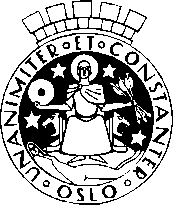 Oslo kommuneUtdanningsetatenHøyenhall skole	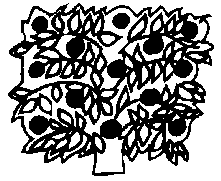 Adresse:	Telefoner:		
			
Traktorveien 15	Kontor:	Vaktmester:
0678 Oslo	Tlf.:   23 34 80 00	Tlf.:    23 34 80 07
Org.nr. 974 589 850	Faks: 23 34 80 10	Mob.: 90 82 40 76

E-post: hoyenhall@ude.oslo.kommune.no                         Hjemmeside: www.hoyenhall.gs.oslo.no